SANYS Weekly Event Update 8/10/2020Here’s what you might have missedRight of the Week, Marilyn Stata, OPWDD Rights Advocacy Liaison Everyone served has the right: Right # 4 States: The right to choose what to wear and what personal hygiene supplies to use.This is an important right for everyone even for individuals in Dayhab, Program, Work or even staying home how we putourselves together is how others see us and how we are treated by our peers.Wellness Quote of the week shared by Shameka Andrews, SANYS Outreach CoordinatorYou can’t go back and change the beginning, but you can start where you are and change the ending.” – C.S. LewisWellness Activity:  Shameka's Affirmations - meditation and the Denzel Washington's motivational speech - Fall Forward: https://www.youtube.com/watch?v=tbnzAVRZ9Xc Zoom link:Song: https://www.youtube.com/watch?v=Scw0ZdcW39wUnwritten by Natasha BedingfieldWellness Quote of the week with Shameka Andrews, SANYS Outreach Coordinator
“You can’t go back and change the beginning, but you can start where you are and change the ending.” – C.S. LewisWellness Activity:  Center for Self-Advocacy – “Listen to Me” program - speakers: Anne Haberer, Stephanie Mascio“Staying Connected” Open Mic Supportive Group – Friday Zoom  What Do You Want?https://www.youtube.com/watch?v=ZML0eAZ-RwIThe Question I Almost Didn't Ask And How It Changed My Life | Rita WilsonSong: The Judd’s "Love can build a Bridge"https://www.youtube.com/watch?v=IvjOnKqubJU&feature=youtu.beWhat’s Upcoming this week Now here is what’s coming up this week, 8/10/20Monday August 10th9:30-10am Coffee Clutch – Hosted by SANYS LI Join Zoom Meeting https://us02web.zoom.us/j/200922882 Meeting ID: 200 922 882 One tap mobile +19292056099,,200922882# US (New York)1pm-2pm SARTAC National Self-advocacy Call Join on computer, tablet or smart phone - https://zoom.us/j/324815633Or call 1-929-436-2866 and the Meeting ID: 324 815 633Tuesday August 11th11am-12pm Communication is Key Chat Hosted by the Center for Self Advocacy Join Zoom Meeting https://us02web.zoom.us/j/632063927Meeting ID: 632 063 927Password: 12344One tap mobile+16468769923,,632063927#,,,,0#,,12344# US (New York)+13126266799,,632063927#,,,,0#,,12344# US (Chicago)1pm-2pm SARTAC National Self-advocacy Call Join on computer, tablet or smart phone - https://zoom.us/j/324815633Or call 1-929-436-2866 and the Meeting ID: 324 815 6334-5pm: Tuesday Wellness series, this week we’ll be talking about Affirmations and how you can speak positive words into your own life with Shameka Andrews, SANYS Community Outreach Coordinatormeeting link:  https://us02web.zoom.us/j/88284585474Meeting ID#: 882 8458 5474 Call in: 1-929-205-6099Wednesday August 12th1pm-3pm “Staying Connected” Advocacy – Wellness Zoom (one link for both Advocacy and Wellness) Advocacy: SANYS Update Wellness: Meditation with Shameka Andrews, Rights Quote with Marilyn Stata, Wellness Quote and Wellness Activity: Talent Showcase- Self-Advocates share their talent/gift Zoom link: https://us02web.zoom.us/j/88433136961  or Call in: 1-929-205-6099  Meeting ID: 884 3313 6961 Thursday August 13th11am -12pm Communication is Key Chat Hosted by the Center for Self-Advocacy. Join Zoom Meetinghttps://us02web.zoom.us/j/632063927 Meeting ID: 632 063 927Password: 12344One tap mobile+16468769923,,632063927#,,,,0#,,12344# US (New York)1pm-2pm SARTAC National Self-advocacy Call Join on computer, tablet or smart phone - https://zoom.us/j/324815633Or call 1-929-436-2866 and the Meeting ID: 324 815 633Friday August 14th1-3pm “Staying Connected” Open Mic Supportive Grouphttps://us02web.zoom.us/j/84144965654 or Call in: 1-929-205-6099  Meeting ID: 841 4496 56544:30pm -5:30pm Happy Hour Friday hosted by People Inc.Chat ID 716 322 7070Password on request to rbanner@people-inc.orgSaturday August 15th1-2pm Saturday Chat with Gwen hosted by People Inc.Chat ID 716 322 7070Password on request to rbanner@people-inc.orgDJ Zoom Party, 7:30pm DJ Jammin Joe Saturday hosted by Joe DamianoDance Party  https://zoom.us/j/98074946684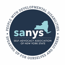 